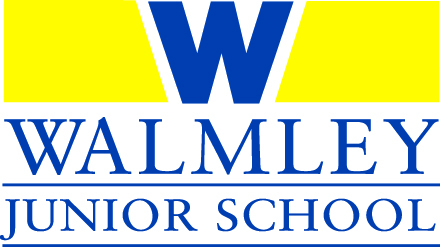 End of Key Stage 2 Assessment Results 2019This year pupils were given a scaled score from 80 to 120. The expected standard was a scaled score of 100. Our school was moderated by the LA for writing this year. The national combined standard for pupils who achieved the expected standard in reading, writing and mathematics was 65%. As a school we achieved 72%. The national combined standard for pupils which achieved the higher standard in reading writing and mathematics was 11%. As a school 17% of pupils achieved this standard. *Teacher assessment based on a wide range of pieces from pupils’ booksProgress score in reading, writing and maths Performance TablesFor further information on our school results see our page on the Government's School and College Performance comparison website:https://www.compare-school-performance.service.gov.uk/school/103543/walmley-junior-school  Key Stage 2 -                   % achieving the expected standard or above in:School Expected StandardNational Expected StandardSchool Higher StandardNational Higher StandardOur School Average Scaled Score National Average Scaled ScoreReading (test)77%73%33%27%105104Writing*90%78%29%20%----------Grammar, punctuation and spelling (test)88%78%59%36%110106Mathematics (test)92%79%43%27%108105	Reading	WritingMathematics 0.7 (Average)2.6 (Well above average)3.2 (Well above average)